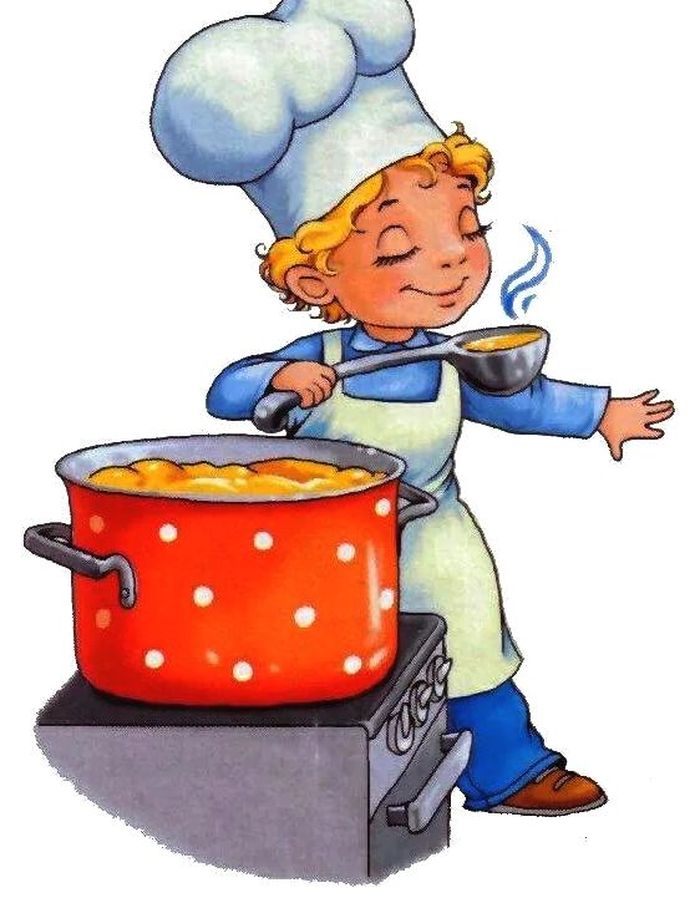 Меню 15 сентября 2022гвыход  фактическийкалорийностьСтоимость блюдаЗАВТРАККаша пшенная молочная с маслом205гр10517,03Чай с сахаром200гр612,82Хлеб пшеничный40гр721,13Хлеб ржаной40гр691,10Обед:Плов  из отварной куры280гр41632,73Огурец свежий100гр753,33Хлеб пшеничный40721,13Хлеб ржаной40гр691,10Чай с сахаром200гр612,81Бананы100гр9628,40109691,58